Krakow,13.04.2018Addressee:ASI (Amsterdam Scientific Instruments), Science Park 205; 1098 XG Amsterdam DECTRIS Ltd Taefenweg 1, 5405 Baden- Daettwil  Switzerland IGHT s.c. ul. Marszałkowska 80, 00-517 WarszawaConcerns a tender from the branch of science, conducted as a procedure to issue an invitation for submission of offer, pursuant to the art. 4d sec. 1 point 1 of the Act of 29 January 2004 ‘Public Procurement Law’, hereinafter referred to as the ‘PPL’ (consolidated text: Polish Journal of Laws of 2017 item 1579, as amended) and art. 30a-30d of the Act of 30th April 2010 regarding the rules of the science financing (Polish Journal of Laws of 2014, item 1620, as amended) and the Act of 23th April  1964 – Civil Code (Polish Journal of Laws of 2017, item 459 as amended). The procedure concerns delivery of X-ray hybrid pixel detector for the Faculty of Physics, Astronomy and Applied Computer Science of the Jagiellonian UniversityThe notification of results of the procurement procedure.Dear Sir or Madam,
The Purchaser informs that offers fulfilling the requirements of the Invitation have been submitted by two Contractors:DECTRIS Ltd Taefenweg 1, 5405 Baden- Daettwil  Switzerland IGHT s.c. ul. Marszałkowska 80, 00-517 WarszawaDue to completed evaluation process of the bids submitted within the aforementioned tender, we hereby inform that the offer of DECTRIS Ltd Taefenweg 1, 5405 Baden- Daettwil  Switzerland, has been chosen as the best one, for ammount of 47 880,00 CHF net. The offer of the chosen Contractor was selected based on the price of the detector, the number of pixels and the detector's efficiency  resulting from the detector sensor thickness.The Purchaser also informs that the procedure rejects the offer of ASI (Amsterdam Scientific Instruments), Science Park 205; 1098 XG Amsterdam as inconsistent with the technical specification from the invitation. The Purchaser required a minimum of 512x1024 pixels while the Contractor in his offer offered LynxX120 device with 512x512 pixels.      The Purchaser informs that no appeal can be made against the above decision.The respective contract with a chosen supplier will be signed after a day this notice is sent.We kindly ask for an immediate confirmation that the notification thereof has been delivered to you. The confirmation shall be sent by fax on the number: +4812-663-39-14 or by e-mail onto the address: artur.wyrwa@uj.edu.pl.In case of not delivery of above mentioned confirmation from the Contractor, for evidence proceedings the Purchaser will present a fax or e-mail proof of shipment.The respective contract with a chosen supplier will be signed after a day this notice is sent.Yours faithfully,Artur WyrwaRecipients:Addressee.The Purchaser website.Ad acta.Public Procurement Office of the Jagiellonian Universityul.Straszewskiego 25/2, 31-113 Krakówtel. +4812-663-39-03, fax  +4812-663-39-14;e-mail: bzp@uj.edu.pl www.uj.edu.plwww.przetargi.uj.edu.pl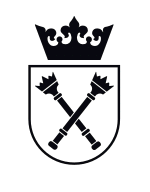 